Assessment Guidance Risk AssessmentRisk AssessmentRisk AssessmentRisk AssessmentRisk AssessmentRisk Assessment for the activity ofSociety Activity: Membership Auditions, Weekly Rehearsals, Concert Events, and Local Outreach ActivitySociety Activity: Membership Auditions, Weekly Rehearsals, Concert Events, and Local Outreach ActivityDate31/10Academic Year 2022/2023Unit/Faculty/DirectorateSUSinfoniettaAssessorKrystyna EnglandKrystyna EnglandLine Manager/SupervisorKrystyna England (President of Sinfonietta, and H&R Representative)Signed offPART A PART A PART A PART A PART A PART A PART A PART A PART A PART A PART A (1) Risk identification(1) Risk identification(1) Risk identification(2) Risk assessment(2) Risk assessment(2) Risk assessment(2) Risk assessment(3) Risk management(3) Risk management(3) Risk management(3) Risk managementHazardPotential ConsequencesWho might be harmed(user; those nearby; those in the vicinity; members of the public)InherentInherentInherentResidualResidualResidualFurther controls (use the risk hierarchy)HazardPotential ConsequencesWho might be harmed(user; those nearby; those in the vicinity; members of the public)LikelihoodImpactScoreControl measures (use the risk hierarchy)LikelihoodImpactScoreFurther controls (use the risk hierarchy)Injury whilst moving the tables, chairs and standsBack strain from moving large numbers of chairs.Crushing fingers.Minor injuries from bumping into chair legs.Those moving stuff around, and anyone nearby.236Provide guidance and proper methods to move, pick up and lift chairs, tables and standsLarge/heavy things to be moved by more than 1 person- seek support from SUSU facilities/venue staff as needed Request tools to support with move of heavy objects- SUSU Facilities/venueMaking sure people aren’t too close before movingMaking sure anyone with any pre-existing conditions isn’t doing any unnecessary lifting and they are comfortable133Seek Medical attention as needed. E.g. SUSU Reception, Venue, 111, 999All incidents are to be reported on the as soon as possible ensuring the duty manager/health and safety officer have been informed.Follow SUSU incident report policyInjury whilst moving heavy equipment and musical instruments.Back strains.Danger to feet when carrying heavy timpani drums. Crushing fingers.Damaging expensive equipment Those involved in moving the equipment and anyone nearby.3412Timpani are to be moved using the wheels as much as possible. Have everyone organised into teams by the orchestra manager. Expensive instruments should be looked after by those that play them to ensure they are not mistreated in any way.144Seek Medical attention as needed. E.g. SUSU Reception, Venue, 111, 999Transporting equipment to concerts.Transporting instruments, a long way can lead to neglect of risks due to fatigue. The potential impacts are the same as those in the section above.Those involved in moving equipment, anyone nearby including members of the public.4520Hire a van. Our preferred van driver is also trained and experienced in storing equipment safely in the van. This eliminates the risk to the public as well as reduces risk to those helping. Timpani, and if necessary the harp, should only be lifted in teams under guidance from the van driver. 122Any equipment being transported by vehicle being appropriately strapped downAny equipment to not obscure any view that is legally required and driver to be comfortable,If using van/minibus, the driver to be appropriately trained and insuredBumps and collisions whilst playing. Dropping instrumentsDamage to instruments and potential for small injuries.Injury to surrounding peopleDamage to space being usedAnyone playing in the rehearsal.122Everyone is experienced with their instruments so the chances someone drops something are very low. The risk can be reduced further still by ensuring everyone has plenty of space.Make sure everyone is spaced out as much as possible so people can move around as much as possibleLarger instruments/instruments that move a lot (trombones) are given extra spaceInstruments to be put in case or safely out of the way when not in useNothing to be kept on the floor unless essential122Committee to ensure room booking is adequate with enough space to accommodate larger instruments. Request room changes as neededUsing the lift in buildingsPotential to catch fingers or cloths in moving parts. Anyone using the lift to get to the rehearsal space or helping move equipment to and from rehearsal3515Complying by the building’s safety instructions should ensure no one is in any danger. (These include not riding in the lift when it is moving which eliminates the danger to fingers and to being crushed underneath it, continuously locking doors etc.) The lift also has safety fail-safes to ensure no one is harmed.122Contacting security with the call button if issues occurEnsure at least one member of the committee is not in the liftRehearsing off campus (ie. St alban’s church, burgess road)Logistics made more difficult by different environment, different amount of space available, transportation risks as identified aboveOrchestra members especially committee in setting up111Using a known rehearsal space for any rehearsals off campus; committee will be doing all set up/ pack down.111Seek Medical attention as needed. E.g. SUSU Reception, Venue, 111, 999Ensure all committee members have a contact number for the venueFollow the venues health and safety protocols to avoid risksNoise ExposureHearing damage or loss from excessive repetitive noise levelsAll members, especially those in close proximity to loud instruments such as Brass and Percussion4416Sinfonietta is a smaller ensemble, that play smaller repertoire. Hence, do not have many brass or percussion players, or play prolonged periods of loud music. We will recommend our members to buy protective ear plugs.224Seek Medical attention as needed. E.g. SUSU Reception, Venue, 111, 999Over-playing and rehearsing too long without a breakThis can cause repetitive strain disorderAll members playing in orchestra339Orchestra should not rehearse longer than 2 hours without a break224Not requiredCOVID-19Illness and symptoms as a result of Coronavirus infection rated mild, moderate, severe and fatal.Loss of society activity as well as larger impact on surrounding environment (people in close contact to all members and additional personnel)Orchestra Members,Vulnerable groups – Elderly, Pregnant members, those with existing underlying health conditions Anyone else who physically comes in contact with you in relation to your activity: hired conductors and extra musicians where required3515Follow the university, government and venue guidance concerning COVID-19 155Where possible increase ventilation by opening windows or doors and turning on air conditioning in a venue.If a member has symptoms of COVID-19 they cannot attend a rehearsal until a they have a negative test result.Additional cleaning will be done where possible.Games/activitiesMuscle strains sprainsTrips fallsconcussionThose participating4312Warm ups to be given before strenuous activitySpace to be cleared of obstacles and hazardsSpace to be large enough for members to be spread outSpace to be made out of the way for a rest/not participating area so that people can safely disengage from the activity224Seek Medical attention as needed. E.g. SUSU Reception, Venue, 111, 999PART B – Action PlanPART B – Action PlanPART B – Action PlanPART B – Action PlanPART B – Action PlanPART B – Action PlanPART B – Action PlanPART B – Action PlanRisk Assessment Action PlanRisk Assessment Action PlanRisk Assessment Action PlanRisk Assessment Action PlanRisk Assessment Action PlanRisk Assessment Action PlanRisk Assessment Action PlanRisk Assessment Action PlanPart no.Action to be taken, incl. CostBy whomTarget dateTarget dateReview dateOutcome at review dateOutcome at review date1Care to be taken, ensuring notice board is stable when setting upCommittee members present at the stall, and the presidentN/AN/AN/AN/AN/A2Care to be takenCommittee members present at the stall, and the presidentN/AN/AN/AN/AN/A3Individual risk assessments for individual events with higher risk levels and anything not covered by generic assessment. This includes:-Tours-High risk socials (eg trampolining)-Tech heavy eventsRelevant committee members4Committee to read and share SUSU Expect Respect PolicyRelevant committee membersResponsible committee member signature: 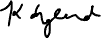 Responsible committee member signature: Responsible committee member signature: Responsible committee member signature: Responsible committee member signature: Responsible committee member signature: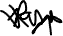 Responsible committee member signature:Responsible committee member signature:Print name: Krystyna England (President)Print name: Krystyna England (President)Print name: Krystyna England (President)Print name: Krystyna England (President)Date: 22/07/2022Print name: Xavier Raynes (VP)Print name: Xavier Raynes (VP)Date 04/10/22EliminateRemove the hazard wherever possible which negates the need for further controlsIf this is not possible then explain whySubstituteReplace the hazard with one less hazardousIf not possible then explain whyPhysical controlsExamples: enclosure, fume cupboard, glove boxLikely to still require admin controls as wellAdmin controlsExamples: training, supervision, signagePersonal protectionExamples: respirators, safety specs, glovesLast resort as it only protects the individualLIKELIHOOD5510152025LIKELIHOOD448121620LIKELIHOOD33691215LIKELIHOOD2246810LIKELIHOOD11234512345IMPACTIMPACTIMPACTIMPACTIMPACTImpactImpactHealth & Safety1Trivial - insignificantVery minor injuries e.g. slight bruising2MinorInjuries or illness e.g. small cut or abrasion which require basic first aid treatment even in self-administered.  3ModerateInjuries or illness e.g. strain or sprain requiring first aid or medical support.  4Major Injuries or illness e.g. broken bone requiring medical support >24 hours and time off work >4 weeks.5Severe – extremely significantFatality or multiple serious injuries or illness requiring hospital admission or significant time off work.  LikelihoodLikelihood1Rare e.g. 1 in 100,000 chance or higher2Unlikely e.g. 1 in 10,000 chance or higher3Possible e.g. 1 in 1,000 chance or higher4Likely e.g. 1 in 100 chance or higher5Very Likely e.g. 1 in 10 chance or higher